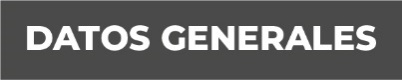 Nombre: Guillermo Enrique Altamirano BencomoGrado de Escolaridad: Licenciado en DerechoCédula Profesional: 2107627Teléfono de Oficina: 782-826-00-00Correo Electrónico: gbencomo@fiscaliaveracruz.gob.mxFormación Académica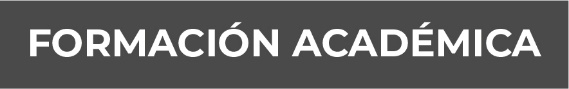 1983-1987Licenciatura en DerechoUniversidad VeracruzanaXalapa, VeracruzTrayectoria Profesional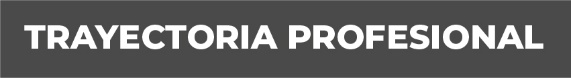 Diciembre 2019- Octubre 2021Fiscal Noveno en la Unidad Integral del Sexto Distrito Judicial en Tuxpan, Fiscalía General del Estado de Veracruz.Abril 2019 - Diciembre 2019Fiscal de Distrito en la Unidad Integral del Décimo Distrito Judicial en Jalacingo, Fiscalía General del Estado de Veracruz.Agosto 2018- Abril 2019Fiscal de Distrito en la Unidad Integral del Noveno Distrito Judicial en Misantla, Fiscalía General del Estado de Veracruz. Conocimiento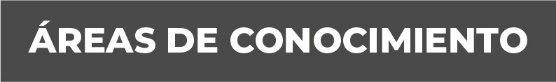 Derecho PenalDerecho ConstitucionalDerecho CivilCriminalística